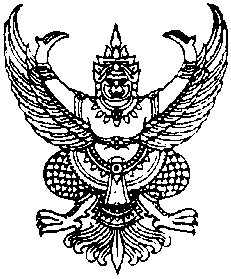 ประกาศองค์การบริหารส่วนตำบลท่าดีเรื่อง  การอนุมัติใช้แผนพัฒนาสามปี (พ.ศ. ๒๕๕๘-๒๕๖๐)		ด้วย  องค์การบริหารส่วนตำบลท่าดีได้จัดทำแผนพัฒนาสามปี (พ.ศ. ๒๕๕๘-๒๕๖๐) เพื่อใช้ในการวางแผนพัฒนาตำบล  และใช้เป็นกรอบในการจัดทำงบประมาณรายจ่ายประจำปีงบประมาณ พ.ศ.๒๕๕๘ และงบประมาณรายจ่ายเพิ่มเติม  โดยได้รับความเห็นชอบจากคณะกรรมการพัฒนาองค์การบริหารส่วนตำบล และจากสภาองค์การบริหารส่วนตำบลท่าดีแล้ว ในครั้งประชุมสภาองค์การบริหารส่วนตำบล  สมัยสามัญที่ ๒ ครั้งที่ ๑ ประจำปี  ๒๕๕๗ เมื่อวันที่  ๒๖  พฤษภาคม  ๒๕๕๗ 		จึงประกาศให้ทราบโดยทั่วกัน			    ประกาศ  ณ  วันที่  ๒๗  พฤษภาคม  พ.ศ. ๒๕๕๗   ปรารถนา  พจน์จำเนียร					(นายปรารถนา  พจน์จำเนียร)				      นายกองค์การบริหารส่วนตำบลท่าดี